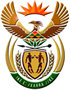 DEPARTMENT: PUBLIC ENTERPRISESNATIONAL ASSEMBLYQUESTION FOR WRITTEN REPLYQUESTION NO.: 16QUESTION:16.	Mr R A Lees (DA) to ask the Minister of Public Enterprises:Whether he has received the response from the SA Airways since his reply to question 3735 on 9 January 2019; if so, what (a) are the (i) full names and (ii) details of the (aa) middle person supplier and (bb) original manufacturer of equipment, parts, consumables and services procured by (aaa) the SA Airways and (bbb) its subsidiaries since 1 April 2017, (b) is the value of supplies of each commodity procured from each middle person supplier and (c) is the actual or estimated price premium paid for each commodity?	NW973EREPLY:According to the information received from South African Airways: SAA Corporate mainly procures in the following categories: cleaning services, employee assistance services, facilities and maintenance, financial services, insurance, IT services, legal services, recruitment, medical services, security services, rates and taxes etc. These items and services do not fall under the definition of original equipment manufacturing.  All food and beverage is procured from source e.g. wines from Zorgvliet and Weltevreden Wineries, soft drinks from Coca Cola Beverages South Africa and beer from SAB.The SAA Group buys all fleet vehicles from OEM’s through the relevant channels and using the necessary National Treasury Transversal agreements for ground fleet.SAA is unable to provide detail per line item on middlemen and premium paid without expending significant man-hours and cost for the following reasons:Due to the current system utilisation, SAA buys most of their items on free text. This makes a procurement history analysis an extremely time intensive exercise [manually matching various different description into a normalised description], then identifying the various vendors and identifying which ones are OEMS and middlemen and then determining an estimated premium paid.SAA is in the process of implementing the SAP ARIBA solution with an expected go-live date of April 2020. This system will enable SAA to provide this information from the transaction history based on master data, within a year after go live.SubsidiariesThe SAAT utilises the AMOS system that carries item masters for traceability purposes as required by aviation legislation and Air Chefs are more advanced in the utilisation of the SAP system, thus can provide the information as required. Air Chefs uses Bill of materials in procuring their requirement hence this information can be reported by Air Chefs as follows.Air Chefs, the catering subsidiary of SAA, procures mainly meat, fruit and vegetables, confectionery products and dry groceries in order to produce meals, either directly from producers or from third party suppliers at market related prices. Some third parties have arrangements with producers based on volumes offering better competitive pricing.Mango: 95% of Mango spend is attributed to fuel, aircraft and engine maintenance by SAA Technical, navigation, property rentals by ACSA, licensing by SACAA, aircraft leases, ground handling services, catering services and advertising services. Mango does not procure through any middle person supplier. Mango contracts directly with suppliers that are supplying the goods and services after a robust procurement processes.  Please find the list of foreign supplier from April 2017 to date:SAA Technical (SAAT)SAAT procured spares/components/material that were sourced from 383 different suppliers during the period under review. A list (Annexure A) with suppliers from whom South African Airways Technical SoC procured equipment, parts, consumables and services is attached containing:full names and (ii) (a) details of the middle person supplier (ii) (bb) name of original manufacturerValue of supplies per commodity per middle person supplier (Annexure B)Estimated premium paid per supplierAergen Aircraft Five LimitedAirline Tariff Publishing CompanyCRED Acro Aircraft Seating LtdCRED Amadeus IT Group SACRED APB Winglets Company LLCCRED Aviation Performance SolutionsCRED Aviation Quality Services GmbHCRED Aviation Safety and Quality SolutionsCRED Celestial Aviation Trading 41 Ltd C/O GE Capital AviatiCRED ENGINE LEASE FINANCE CORPORATIONCRED ezy WebwekstadenCRED Flitepartners LtdCRED Galley Tours and SafarisCRED GOOGLE IRELAND LIMITEDCRED HADID International Services FZECRED HONEYWELL INTERNATIONALCRED JEPPESEN GMBHCRED Jordan Aircraft Maintanance LimitedCRED Lufthansa Technic AGCRED Macquarie Aircraft Leasing Services (Ireland) LimitedCRED MOMONDO A/SCRED PACKAGING USD CONTROL ACCCRED RESOURCE AND REVENUE MANAGEMENTCRED SAMA JET INTERNATIONAL FZECRED Scaleout Software IncCRED START IRELAND LEASING  LIMITEDCRED The Boeing CompanyCRED Travelpoint International LTD